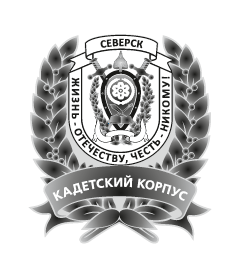 Департамент общего образования Томской областиОбластное государственное бюджетное общеобразовательное учреждениеКадетская школа-интернат «Северский кадетский корпус»(ОГБОУ КШИ  "Северский кадетский корпус")ПРОТОКОЛадминистративного совещания от 23.10.2019По итогам классно-обобщающего контроля в 7-х классах.Присутствовали: члены педагогического коллектива - 17 человек. (Список прилагается: приложение № 1)Повестка:1.Итоги классно-обобщающего контроля в 7-х классах.(Информация заместителей директора, классных руководителей, социального педагога, педагога-психолога,  педагога – библиотекаря  по итогам контроля качества знаний обучающихся, уровня сформированности классного коллектива, уровня адаптации обучающихся 7-х классов к условиям обучения в кадетской школе-интернате)По вопросу повестки:1.Слушали заместителя директора по УВР Емельянову Е.Ю. Елена Юрьевна пояснила, что в ходе контроля была проведена следующая работа:Проанализирована успеваемость в 7-х классах за сентябрь-октябрь текущего годаПроверен электронный журналПосещены уроки математики, физики, информатики, географии, русского языка, истории, обществознания, биологииСоставлены и обработаны аналитические карты учителей-предметниковПроведен мониторинг метапредметных умений в 7-х классахВ 2019-2020 учебном году организовано и функционирует два 7-х класса с общей численностью 41 человек. За первую четверть не выбыло ни одного учащегося.Согласно плану внутришкольного контроля с целью установления исходного уровня базовых знаний учащихся в первой четверти проводились входные контрольные работы по предметам: русский язык, математика, ОБЖ, физкультура. Вывод: уровень знаний учащихся 7-х классов по русскому языку выше уровня знаний учащихся в прошлом году. Однако, у многих учащихся есть пробелы в знаниях, которые необходимо постепенно устранить. Проделана работа: 1) систематическое повторение правил; 2) словарные диктанты с взаимопроверкой; 3) зачеты по повторению.Итак, отмечается однородность состава в 7А и 7Б классах по количеству хорошистов и троечников. Обусловлено это принципом равномерного формирования классов. По итогам 1 четверти качественная успеваемость выше 75% по всем предметам, кроме алгебры и геометрии в 7Б, по которым качество 52 и 62%. Это на 10% ниже, чем у семиклассников прошлого учебного года. Преподавательский состав в обоих классах один и тот же, за исключением математики.Вывод: 7А и 7Б классы практически не отличаются по уровню обученности, в 7А дети более сильные, слабоуспевающих учащихся нет. В 7Б качество обучения ниже, есть слабоуспевающие. Мониторинг успеваемости ведется классными руководителями постоянно.Рекомендации педагогам-предметникам: в 7А, 7Б классе продолжать работу с резервом, усилить индивидуальную работу с более сильными учащимися, своевременно заполнять электронный журнал и электронный дневник. (Справка  прилагается).2) Слушали заместителя директора по ВР Попову О.Л.По вопросу организации воспитательного процесса в классных коллективах 7-х классов слушали заместителя директора по ВР  Попову О.Л.В рамках КОК проверены планы воспитательной работы 7-х классов, проверены дневники обучающихся, классные журналы, проанализирована внеурочная занятость обучающихся, организация мероприятий в классных коллективах. Проанализировав планы воспитательной работы классных руководителей, можно сделать следующий вывод: в основном все планы имеют традиционную структуру, в них отражены основные разделы: анализ воспитательной работы классного руководителя за прошедший учебный год, характеристика классного коллектива, цель и задачи воспитательной работы на текущий учебный год, календарно-тематический план воспитательной работы на полугодие/год. Классные руководители используют единую план-сетку по всем направлениям и видам деятельности. Анализ полученной информации позволяет сделать следующие выводы:количество личных дел соответствует числу учащихся в классах;практически все личные дела разложены в алфавитном порядке;на всех личных делах  указан номер, имеется фотография;сведения об учащихся и об их родителях указаны полностью; во всех личных делах имеются заявления родителей, согласие на обработку  данных, копии свидетельства о рождении, характеристики с предыдущего места обучения, копия свидетельства ИНН, копия медицинского полиса, копия свидетельства пенсионного страхования, ведомость оценок с предыдущего места обученияВыводы:По итогам классно-обобщающего контроля  можно сделать вывод о хорошей работе классных руководителей по одним пунктам проверки и неудовлетворительную работу по другим.Рекомендации:1.Классномым руководителям продолжить работу по формированию классных коллективов.2. Социальной службе  школы продолжить работу по  сплочению классного коллектива в 7а, 7б. 3.Исправить замечания по журналу в 7а.4.Завести журналы под протоколы родительских собраний.5. Провести диагностические процедуры по гражданской идентичности личности.(Справка  прилагается).3) Слушали социального педагога Старченко Е.В.Евгения Валерьевна пояснила, что на 23 октября 2019  года в ОГБОУ КШИ «Северский кадетский корпус» обучается два седьмых класса: 7 «А» - 20 кадет, 7 «Б» - 21 кадет. Возраст 14 лет-1 человек; 13лет –36 человек, 12 лет – 4 человека.	Были изучены личные дела воспитанников. Составлены и проанализированы социальные паспорта классов. Семей в социально опасном положении среди них нет. В 7б трое обучающихся, относящихся к категории детей, оставшихся без попечения родителей.  Социальный паспорт классов	(Справка прилагается)4) По итогам психолого-педагогической диагностики 7 –х классов слушали педагога-психолога Шубенко А.Ю.В сентябре-октябре в 7 классах была проведена психологическая диагностика с целью изучения уровня адаптации воспитанников к новым условиям и выявление кадетов, склонных к переживанию адаптационного стресса. Изучение уровня учебной мотивации учащихся, оценка межличностных отношений в классных коллективах. Исследуемые параметры:1.Учебная Мотивация2.Межличностные отношения3. Уровень адаптацииПсихологом проведена следующая работа:1.Диагностика на  начало учебного года и в конце 1четверти.2.Проведен сравнительный анализ результатов в динамике.3.Проведены мероприятия:-По сплочению коллектива в виде тренингов «Вселенная моего класса» в течение августа-Профилактика суицидального поведения «Я за жизнь!».-Даны консультации родителям интересующимся адаптацией своих детей.-Проведены консультации с классными руководителями и воспитателями по  случаям дезадаптации учащихся.     Вывод: в целом, анализ полученных результатов свидетельствует о том, что процесс адаптации  кадет 7- х классов  проходит в пределах нормы, дезадаптация (поведенческая)   выявлена у кадета7Бкласс. Работа с ним и его законными представителями будет продолжена.  Есть учащиеся, которые требуют индивидуального подхода. ( см. выше). Исходя из приведенных результатов диагностики комфортности обучения, можно сделать вывод, что в целом учащиеся 7-х классов комфортно чувствуют себя на уроках и внеурочное время.Рекомендации педагогам и воспитателям:1.Учитывать трудности адаптационного периода, возрастные и  индивидуальные особенности подростков. Способствовать доверительному общению  подростков с педагогами класса ( искренний интерес со стороны взрослых  к чувствам и переживаниям подростка).2.Не использовать  оценку как средство наказания ученика. Оценка достижений должна быть ориентацией на успех (повышение самооценки через ситуацию успеха), способствовать развитию мотивации к учению, а не её снижению. Наряду с оценкой чаще используйте положительные оценочные суждения («молодец, хороший ответ, справился», отмечать «сильные стороны» кадета.3. Соблюдать  единые требования  педагогам, работающим на одном классе.4.  Использовать здоровьесберегающие технологии, проводить динамические паузы (физкультминутки), организовывать во время урока и самоподготовки смену деятельности. Развитие в классных коллективах доброжелательности, доверия и внимательности к людям, готовности к сотрудничеству и дружбе, оказанию помощи тем, кто в ней нуждается.5. Минимизировать факторы, влияющие на тревожность школьников, выделенных в группе «высокотревожных» -  поощрения, убеждения, похвалу, т.е. создавать ситуацию успеха и  личностной уверенности ребенка в своих действиях.  7. Учитывайть в планировании учебной работы динамику умственной работоспособности в течение дня, недели. При выполнении домашних заданий (самоподготовка)   предоставлять по усмотрению обучающихся очередность выполнения домашних заданий, рекомендуя при этом начинать с предмета средней трудности для данного обучающегося.   8.Специалистам проводить индивидуальную  коррекционно-развивающую работу по коррекции ценностных ориентаций подростков, сознательного отношение к здоровому образу жизни  формирование конструктивных коммуникативных способностей  учащимихя, испытывающими трудности в период адаптации к новым условиям обучения 9.Не использовать в работе авторитарный стиль воспитания (попытки педагогов заменить убеждения, внушения приказом, жестокостью), что педагогически неэффективно, вызывает у юношей негативную реакцию, протест, аффективные реакции - ответ подростка на любые психические травмы и конфликтные ситуации. Жестокость калечит душу ребенка, оставляя неизгладимый след. Не самодурство, не гнев, не крик, а спокойное серьёзное и  деловое распоряжение. 10.Кл.руководителю, воспитателю поддерживать контакт с психологом, социальным педагогом, учителями предметниками, администрацией. Кл.руководителю, воспитателям продолжать работу по сплочению классного коллектива, включить в план воспитательной работы мероприятия для сплочения классного коллектива, нормализации благоприятного психологического климата.(Справка прилагается)5) Слушали классных руководителей 7-х классов Барышникову Е.Н , Старченко Е.В.Классными руководителями  в рамках КОК были посещены уроки алгебры, геометрии, физики, географии,истории,самоподготовки. Выводы: Необходимо уделить внимание работе над учебной мотивацией обучающихся, т.к. на уроках не все учащиеся проявляют интерес к учебной деятельности, не всегда ребята подготовлены к урокам, не могут и не умеют высказывать собственное мнение на поставленные вопросы, не умеют анализировать, обобщать. Есть ребята, которые не владеют навыками самостоятельного труда, с такими ребятами необходимо работать дополнительно, они требуют постоянный контроль со стороны взрослых (Валиентиенко С.,Брусенко В., Барышников А., Рользинг В.)  На уроках и переменах поведение учащихся удовлетворительное. С начала учебного года ведется целенаправленная работа по формированию осознанного отношения к правилам поведения в кадетском корпусе. (Справки прилагаются).6) Слушали воспитателя   Давлетшина А.М.Давлетшин А.М. доложил, что ведется активная работа с родителями, родители постоянно на телефонной связи. Все кадеты обеспечены форменным обмундированием, санитарно-гигиенические требования соблюдаются, выбран актив взвода: замкомвзвода, командиры отделений. Все учащиеся получают мобильные телефоны для связи с родителями после ужина на два часа. 7) Слушали воспитателя   Полозова  П.А.100% обучающихся обеспечены форменным обмундированием, инвентарем, назначены замкомвзвода, командиры отделений. Проведена большая работа с родителями обучающихся, постоянная связь поддерживается посредством телефона. Работа дает положительные результаты, хотя есть «проблемные» ребята, работа по адаптации обучающихся продолжается.8) Слушали педагога - библиотекаря Скляренко Н.С.Все обучающиеся 7-х классов записаны в библиотеку. Руководителей ШМО ( Шкарабейниковой И.А.,Ганьшиной А.А.,Барской Р.И.) - прилагаются справки.Выводы по итогам административного совещания:Представленную информацию принять к сведению, оценить работу педагогического коллектива по адаптации обучающихся 7-х классов к условиям ОГБОУ КШИ «Северский кадетский корпус» удовлетворительно.Решили:Классным руководителям, воспитателям:1.Для дальнейшей благоприятной адаптации обучающихся 7-х классов к условиям ОГБОУ КШИ «Северский кадетский корпус» продолжить работу по формированию классного коллектива, выработке единых ценностных норм и правил, которые бы принимали и осуществляли все члены коллектива;2.Активизировать работу органов классного самоуправления, спланировать мероприятия, направленные на профилактику и укрепление здоровья, вести пропаганду здорового образа жизни.3.Усилить работу по формированию у семиклассников уважения и гордости по отношению к уставной форме одежды, в системе проводить работу по соблюдению учащимися личной гигиены, выполнению санитарно-гигиенических требований, поддержанию порядка в личных шкафах, тумбочках, заправки кровати по уставной форме.4.Способствовать повышению у обучающихся уровня познавательной активности, учебной мотивации, воспитывать культуру общения, развивать коммуникативные умения и навыки.5.Продолжить работу с родителями и классным коллективом в социальной системе адаптации и охране жизни и здоровья детей.Классным руководителям: 6.Выполнять единые требования по ведению и своевременному заполнению классных журналов, в системе работать с документацией класса (план воспитательной работы, классные журналы, дневники, личные дела обучающихся).7.Своевременно обращать внимание учителей-предметников на аккуратность заполнения и ведения классного журнала: записи в журнале должны быть четкими, аккуратными, исправления в журнале не допускаются, журнал должен заполняться ручкой с синей пастой, даты занятий, оценки не должны проставляться учителями заранее.8.Усилить работу по выполнению учащимися единых требований к заполнению дневников, вести регулярную, качественную работу с дневниками учащихся (выставлять текущие оценки не реже 1 раза в недели, контролировать ведение дневника, запись домашних заданий, не допускать выставление отметок без подписи учителя).9.Доводить до сведения учащихся (на классных часах) и их родителей (на родительском собрании) «Требования к заполнению дневников».10.Обновлять в классном кабинете рейтинг класса по учебе не реже 1 раза в неделю.11.Классномым руководителям, воспитателям в дальнейшей работе с коллективом ребят   активизировать работу органов классного самоуправления, спланировать мероприятия, направленные на профилактику и укрепление здоровья, вести пропаганду здорового образа жизни.Учителям-предметникам:11.Выработать систему работы по ликвидации пробелов в знаниях учащихся, как индивидуально, так и в формате консультаций, помощи во время самоподготовки, осуществлять планирование урока, подбор педагогических методов и технологий, индивидуальных заданий с учетом уровня обученности в каждом классе. 12.Продолжить работу с резервом, усилить индивидуальную работу с более сильными учащимися. 13.Использовать на уроках дифференцированный подход к учащимся, групповую, парную форму работы, осуществлять смену деятельности, активнее использовать игровые формы работы, включать элементы соревновательности, обязательно применять здоровьесберегающие технологии, динамические паузы, использовать индивидуальные задания на уроках и для домашней работы, добиваться повышения ответственности кадет за самообразование. 14.Активнее использовать современные технологии на уроках, применять разнообразные формы работы.  15.Контролировать орфографический режим в тетрадях учащихся.16.Усилить работу с одаренными учащимися, качественно подготовить ребят к муниципальному этапу Всероссийской олимпиады школьников, вовлекать семиклассников в проектную и исследовательскую деятельность.17.На уроке проставлять в дневники обучающихся оценки, полученные учащимися.Педагогу-психологу, социальному педагогу:18.Продолжить наблюдение за процессом адаптации обучающихся 7-х классов, в частности обучающихся «группы риска», своевременно оказывать им психолого-педагогическую помощь.Администрации:Заместителю директора по УР Емельяновой Е.Ю. провести методический семинар по планированию урока с учетом развития метапредметных умений и навыков.Заместителю директора по УР Емельяновой Е.Ю. ознакомить со справкой учителей-предметников.Директор ОГБОУ КШИ«Северский кадетский корпус» ___________________________________ А.О.ОкуневСекретарь _________________________________ А.Ю. ШубенкоПриложение к протоколу административного совещания от 23.10.2019 Емельянова Е.Ю.Попова О.Л.Павлова Г.И.Овчарова Л.Л.Давлетшин А.М. Полозов А.А. Барышникова Е.Н.Старченко  Е.В.Шкарабейникова И.Барская Р.И.Ганьшина А.А.Шубенко А.Ю.Усманов А.С.Берг Е.В.Скляренко Н.С.Цыбин А.В.Толокин А.А.Средний балл учащихся 7-х классов по предметамСредний балл учащихся 7-х классов по предметамСредний балл учащихся 7-х классов по предметамСредний балл учащихся 7-х классов по предметамСредний балл учащихся 7-х классов по предметамСредний балл учащихся 7-х классов по предметамСредний балл учащихся 7-х классов по предметамСредний балл учащихся 7-х классов по предметамСредний балл учащихся 7-х классов по предметамСредний балл учащихся 7-х классов по предметамСредний балл учащихся 7-х классов по предметамСредний балл учащихся 7-х классов по предметамСредний балл учащихся 7-х классов по предметамСредний балл учащихся 7-х классов по предметамСредний балл учащихся 7-х классов по предметамПредметАлгебраАнглийский языкБиологияГеографияГеометрияИнформатикаИсторияОБЖОбществознаниеЛитератураРусский языкТехнологияФизикаФизкультура7А44,24,54,13,94,54,04,04, 54,54,04,93,74,47Б3,54,04,943,54,34,23,84,34,73,94,64,054,27А класс7Б классКоличество кадет из семей:Количество кадет из семей:Количество кадет из семей:полных13 12неполных7 6 малообеспеченных2 1 многодетных1 2опека3Распределение по районам:Распределение по районам:Распределение по районам:г.Северск37г. Томск60Томская область45Другие регионы79